Halloween Crosswordコウモリ魔法使いVegetableひいおじいちゃんの孫October 31st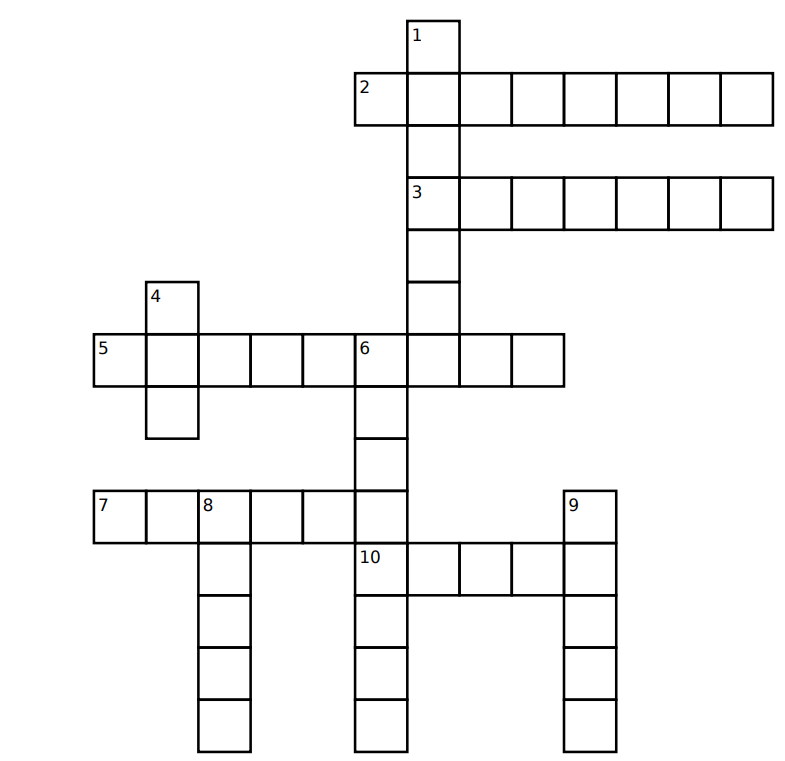 Name:               	     Class:     満月バイオハザードEgypt白いシート毒りんご